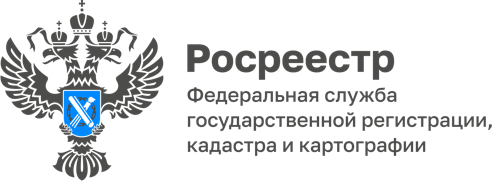 Право или обязанность конкурсного управляющего увольнять сотрудников предприятия должникаВ Управление Росреестра по Волгоградской области поступают заявления (жалобы) на конкурсных управляющих о неисполнении обязанностей в процедуре конкурсного производства по увольнению сотрудников и руководителя должника.В соответствии с Федеральным законом о несостоятельности (банкротстве) с даты принятия арбитражным судом решения о признании должника банкротом и об открытии конкурсного производства прекращаются полномочия руководителя должника, иных органов управления должника и собственника имущества должника - унитарного предприятия (за исключением полномочий общего собрания участников должника, собственника имущества должника принимать решения о заключении соглашений об условиях предоставления денежных средств третьим лицом или третьими лицами для исполнения обязательств должника).В соответствии с Законом о банкротстве конкурсный управляющий вправе увольнять работников должника, в том числе руководителя должника, в порядке и на условиях, которые установлены федеральным законом.Соответственно, Закон о банкротстве не содержит обязанности арбитражных управляющих по увольнению сотрудников осуществляющих деятельность на основании трудовых договоров, в случае осуществления должником хозяйственной деятельности в период конкурсного производства (с учетом одобрения собранием кредиторов общества целесообразности продолжения данной деятельности и трудовых отношений с работниками должника), а также не увольнение работников является обоснованным и правомерным в случае привлечения их в дальнейшем для обеспечения деятельности должника.«Закон о банкротстве не только не содержит требования о немедленном увольнении всех работников должника, но и предусматривает возможность продолжения ими работы в случае производственной необходимости», - отмечает руководитель Управления Росреестра по Волгоградской области Наталья Сапега.С уважением,Балановский Ян Олегович,Пресс-секретарь Управления Росреестра по Волгоградской областиMob: +7(937) 531-22-98E-mail: pressa@voru.ru